       Please come and help celebrate our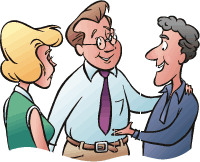 45th  AnniversaryWhere: One Day At Time Al-Anon Family Group             St. John the Evangelist Church             280 St. James St. (at Wellington St.), LondonWhen: Monday, February 17th, 2020            1:30 pm – 3:00 pmWhy: We are celebrating our group’s 45th anniversaryWhat: Food           Tea and coffee           Fellowship                    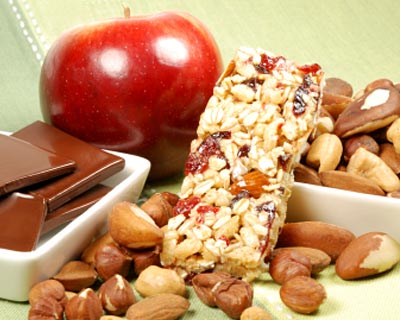 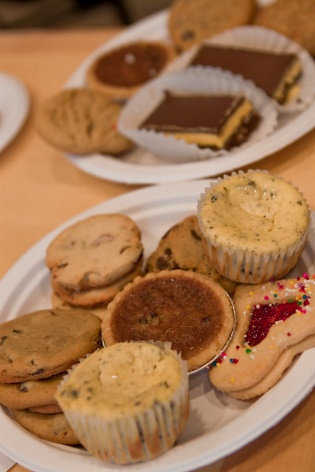 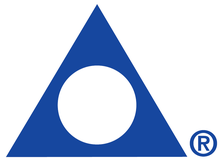 